АДМИНИСТРАЦИЯ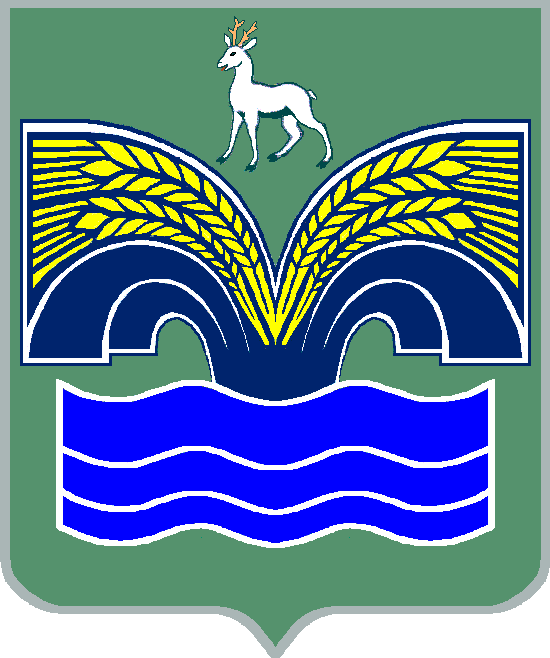 МУНИЦИПАЛЬНОГО РАЙОНА КРАСНОЯРСКИЙ САМАРСКОЙ ОБЛАСТИПОСТАНОВЛЕНИЕ
от  22.02.2023 № 52Об утверждении Положения о проведении конкурса видеороликов «ЗОЖ и молодежь» по профилактике наркомании и здорового образа жизни среди молодежи муниципального района Красноярский Самарской области в 2023 годуВ соответствии с Федеральным законом от  06.10.2003 № 131-ФЗ «Об общих принципах организации местного самоуправления в Российской Федерации», муниципальной программой «Профилактика правонарушений, наркомании, дорожно-транспортного травматизма и обеспечение общественного порядка на территории муниципального района Красноярский Самарской области на 2019-2024 годы», утвержденной постановлением администрации муниципального района Красноярский Самарской области от 07.03.2019 № 94 (с изменениями от 20.12.2019 № 377, 28.05.2020 № 149, 08.11.2021 № 325, 22.03.2022 № 55, 17.10.2022 № 262, 20.01.2023 № 10), Администрация муниципального района Красноярский Самарской области ПОСТАНОВЛЯЕТ:1. Утвердить положение о проведении конкурса видеороликов «ЗОЖ и молодежь» по профилактике наркомании и здорового образа жизни среди молодежи муниципального района Красноярский Самарской области в 2023 году (приложение 1).2. Утвердить состав экспертной комиссии конкурса видеороликов «ЗОЖ и молодежь» по профилактике наркомании и здорового образа жизни среди молодежи муниципального района Красноярский Самарской области в 2023 году (приложение 2).3. Опубликовать настоящее постановление в газете «Красноярский вестник» и разместить на официальном сайте Администрации муниципального района Красноярский Самарской области в сети Интернет.4. Контроль за выполнением настоящего постановления возложить на заместителя Главы муниципального района Красноярский Самарской области по социальным вопросам Балясову С.А.5. Настоящее постановление вступает в силу со дня его подписания.Глава района                                                                           М.В.БелоусовДисенова О.А. 2-01-66ПОЛОЖЕНИЕо проведении конкурса видеороликов «ЗОЖ и молодежь»по профилактике наркомании и здорового образа жизни среди молодежи муниципального района Красноярский Самарской области в 2023 году 1. Общие положения1.1.          Настоящее Положение определяет порядок проведения конкурса видеороликов «ЗОЖ и молодежь» по профилактике наркомании и здорового образа жизни среди молодежи муниципального района Красноярский Самарской области в 2023 году.1.2.          Конкурс видеороликов «ЗОЖ и молодежь» по профилактике наркомании и здорового образа жизни среди молодежи муниципального района Красноярский Самарской области в 2023 году  (далее – Конкурс) проводится администрацией муниципального района Красноярский Самарской области.1.3. Непосредственная организация и проведение Конкурса возлагается на управление молодежной политики администрации муниципального района Красноярский Самарской области.1.4. Конкурс проводится в один этап, по результатам которого отбираются три лучших видеоролика.2. Цели и задачи Конкурса2.1. Конкурс проводится с целью формирования установок на ведение здорового образа жизни как устойчивой социальной нормы среди молодежи.2.2. Задачи Конкурса:-   информирование молодежи о преимуществах ведения здорового образа жизни;- создание условий для проявления творческих способностей молодежи;- формирование и закрепление знаний о здоровье, гигиене, физической культуре и спорте;-    формирование потребности у молодежи в здоровом образе жизни;-  формирование первичной профилактики негативных явлений в среде;- способствование формированию негативного отношения в обществе к вредным привычкам, отрицательно влияющим на здоровье человека.3. Участники Конкурса3.1. Возраст участников: от 14 до 35 лет.3.2. На Конкурс допускается 1 работа от одного коллектива (участника).3.3. Видеоролик размещается на странице в социальной сети «В контакте» с хэштегом #ЗОЖиМолодежь, ссылка на размещение видеоролика в социальной сети направляется на адрес электронной почты yudeh@kryaradm.ru.4. Сроки проведения Конкурса4.1. Конкурс проводится с 1 марта по 1 июня 2023 года.4.2. Со 2 по 20 июня 2023 года – экспертная оценка конкурсных работ и подведение итогов Конкурса.5. Экспертная комиссия КонкурсаСостав экспертной комиссии Конкурса утверждается постановлением администрации муниципального района Красноярский Самарской области.Экспертная комиссия состоит из председателя, секретаря и членов экспертной комиссии.Деятельностью экспертной комиссии руководит председатель.Заседание экспертной комиссии считается правомочным, если на нем присутствует не менее половины от общего числа ее членов.Решение экспертной комиссии принимается большинством голосов от общего числа членов экспертной комиссии, присутствующих на заседании.6. Требования к оформлению конкурсных работ6.1. Содержание ролика должно соответствовать тематике Конкурса.Сценарий ролика должен акцентироваться на проблеме и показывать позитивное ее решение. Конкурсная работа должна носить жизнеутверждающий характер. Видеоролик должен быть кратким, лаконичным, оригинальным.6.2. Формат видеоролика: MOV, MPEG, MPG, WMV, WEBM, M4V, FLV, MKV, 3GP, AVI, MP4, размер до 1000 Мб.6.3. Продолжительность ролика – от 3 до 5 минут.6.4. Видеоролик может быть снят как социальная реклама, музыкальный клип или флешмоб.6.5. Название файла видеоролика должно включать ФИО автора (авторов), название конкурсной работы.7. Подведение итогов и награждение победителей Конкурса7.1. Экспертная комиссия Конкурса оценивает каждую конкурсную работу согласно следующим критериям:- соответствие содержания работы заявленной тематике;- полнота охвата темы, оригинальность замысла;- эмоциональное воздействие на зрителя;- лаконичность и информационная насыщенность сюжета;- техническое качество исполнения работы (в том числе качество фото и видеоматериалов);- наличие и качество музыкального или голосового сопровождения;- стилевое единство;- точность, доходчивость языка и стиля изложения.7.2. Победители Конкурса награждаются ценными призами.7.4. Награждение победителей и вручение ценных призов состоится на торжественном мероприятии, посвященном Дню молодежи (июнь 2023 года).СОСТАВ
экспертной комиссии конкурса видеороликов «ЗОЖ и молодежь» по профилактике наркомании и здорового образа жизни среди молодежи муниципального района Красноярский Самарской области в 2023 году
(далее – комиссия)ПРИЛОЖЕНИЕ 1УТВЕРЖДЕНО постановлением администрации муниципального районаКрасноярский Самарской областиот  22.02.2023  №  52
                                                                              Щитанова Светлана Александровнаруководитель управления молодежной
политики администрации муниципального района Красноярский Самарской области, председатель комиссии;Вершинина Оксана Алексеевнаглавный специалист управления молодежной политики администрации муниципального района Красноярский Самарской области, секретарь комиссии.Члены комиссииШматков Алексей Михайловичглавный специалист отдела по вопросам общественной безопасности МКУ «ХЭС»;Тиханова Елена Михайловнаруководитель МКУ Управление культуры муниципального района Красноярский Самарской области;Иванова Ольга Александровнадиректор МБУК «МКДЦ» муниципального района Красноярский Самарской области;Плотцева Евгения Владимировнаведущий специалист управления потребительского рынка администрации муниципального района Красноярский Самарской области;Дисенова Оксана Александровнаспециалист МАУ «Центр поддержки предпринимательства, туризма и реализации молодежной политики» муниципального района Красноярский Самарской области;Самойлов Александр Александровичспециалист физической культуры и спорта МКУ «Красноярский спортивный комплекс» муниципального района Красноярский Самарской области.